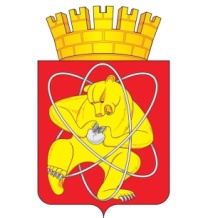 Муниципальное образование «Закрытое административно – территориальное образование  Железногорск Красноярского края»АДМИНИСТРАЦИЯ ЗАТО г. ЖЕЛЕЗНОГОРСКПОСТАНОВЛЕНИЕ11.04.2017                                                                     		                                  № 665г. Железногорск                                 Об отмене постановлений Администрации ЗАТО г. ЖелезногорскВ соответствии со статьей 72 Бюджетного кодекса Российской Федерации, 
статьей 39 Федерального закона от 05.04.2013 № 44-ФЗ «О контрактной системе 
в сфере закупок товаров, работ, услуг для обеспечения государственных 
и муниципальных нужд», руководствуясь статьями 42, 47, 53 Устава ЗАТО Железногорск,ПОСТАНОВЛЯЮ:1. Отменить:- постановление Администрации ЗАТО г. Железногорск от 25.08.2014 № 1539 «О создании постоянно действующей аукционной комиссии по осуществлению закупок для муниципальных нужд Администрации ЗАТО г. Железногорск»;- постановление Администрации ЗАТО г. Железногорск от 21.08.2014 № 1511 «О создании постоянно действующей котировочной комиссии по осуществлению закупок для муниципальных нужд Администрации ЗАТО г. Железногорск».2. Управлению делами Администрации ЗАТО г. Железногорск 
(Е. В. Андросова) довести до сведения населения постановление через газету «Город и горожане».3. Отделу общественных связей Администрации ЗАТО г. Железногорск
(И. С. Пикалова) разместить настоящее постановление на официальном сайте муниципального образования «Закрытое административно-территориальное образование Железногорск Красноярского края» в информационно-телекоммуникационной сети «Интернет».4. Контроль над исполнением настоящего постановления возложить 
на заместителя Главы администрации ЗАТО г. Железногорск по общим вопросам А.В. Шевченко.5. Настоящее постановление вступает в силу после его официального опубликования.Глава администрации				                                        С.Е. Пешков